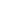 Ministero dell’IstruzioneScheda di osservazioneDocenteIstituto scolasticoGrado□ dell’Infanzia□ primaria□ secondaria di .…. grado□concordata con il docente□ non concordata con il docenteOsservazioneEffettuata in data ____________________N. ……………. di …………….Informazioni di contestoPlessoClasse/Sezionedi cui maschi …… femmine ……di cui …… con disabilitàdi cui …… con DSAN. alunni ……di cui …… stranieridi cui …… con altri BES□□□Aula□ Palestra□ MensaAmbiente in cui si svolgel’osservazioneLaboratorio di ……………………………….Cortile della scuola □ Altro ___________1SOSTEGNOAllegato A DM n. 266 del 16 agosto 2022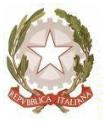 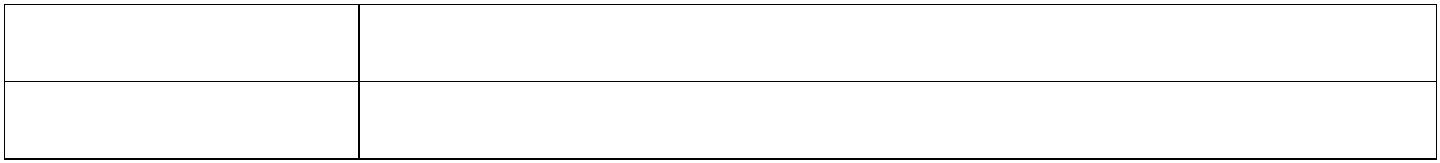 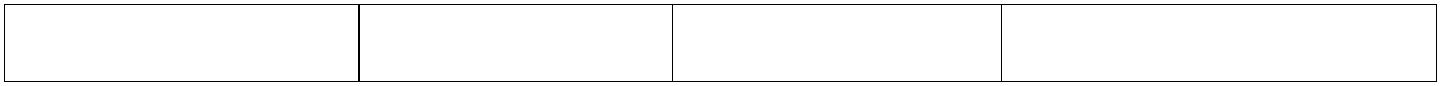 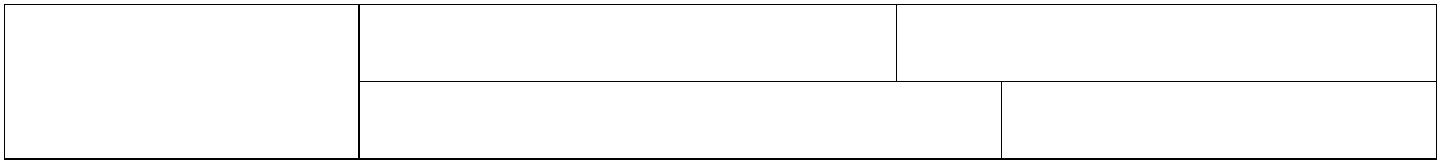 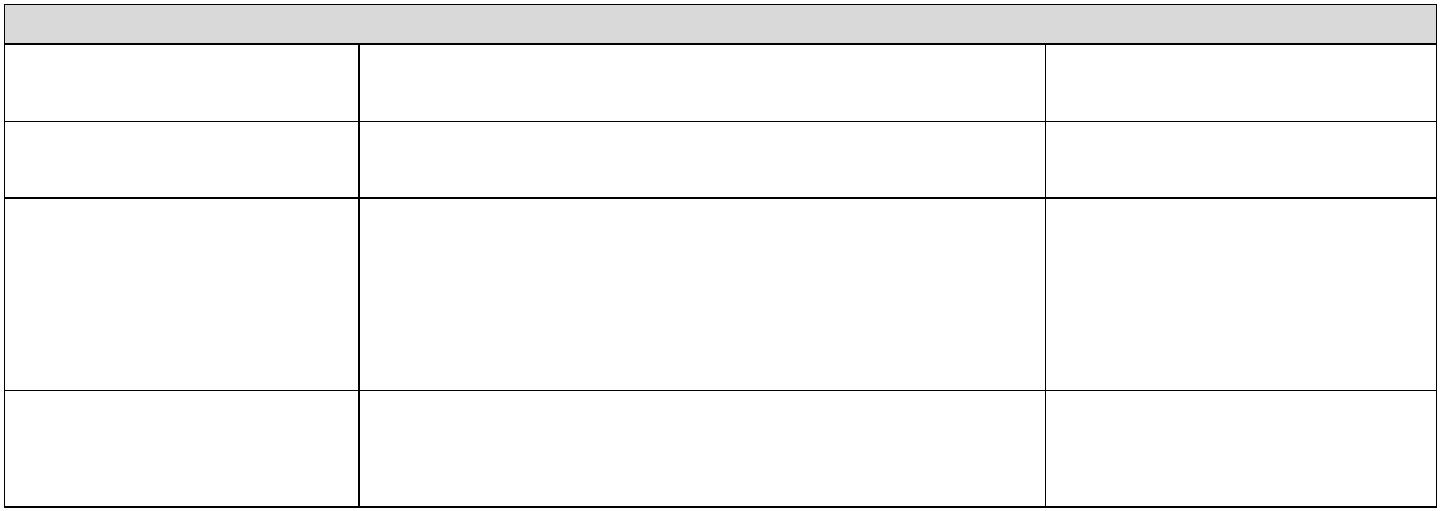 Ministero dell’IstruzioneCaratteristiche salientidell’ambiente(Disposizionealunni/strumentididattici in aula)Attività osservateIndicatori ai fini dell’osservazione nonché della valutazione prevista all’articolo 13, comma 3 del decreto.Costruzione di ambienti di apprendimento positivi e inclusiviDescrittoremostra attenzioneFrequenzaIndicatoreL’attività si svolge in unclima disteso ecollaborativo. L’alunnocon disabilità,Note□ Presente□□□Saltuario e/o parzialeAssenteNon pertinente all’attivitàosservataconsiderato il PEI,è coinvolto in modo attivo nelleattività proposte□ Presente□ Saltuario e/o parziale□□AssenteNon pertinente all’attivitàosservataPresente□□□□è a proprio agio nel chiederespiegazioni, nell’effettuareinterventi e nel rispondere alledomande dell’insegnanteSaltuario e/o parzialeAssenteNon pertinente all’attivitàosservatalavora per il tempo adeguato allesue possibilità singolarmente o in□ Presente□ Saltuario e/o parzialegruppi, in autonomia, per portare a □ Assentetermine le attività predisposteappositamente dal docente□ Non pertinente all’attivitàosservata2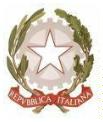 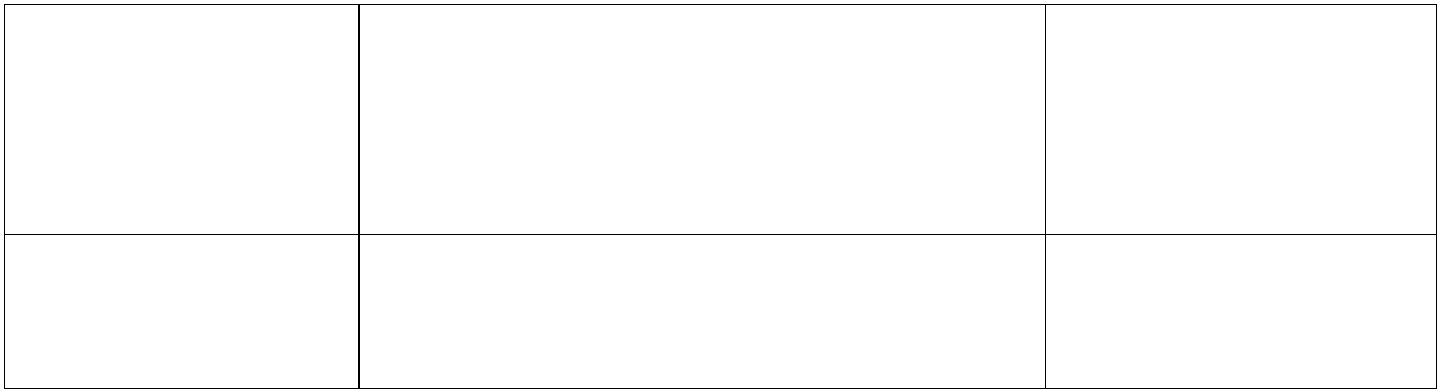 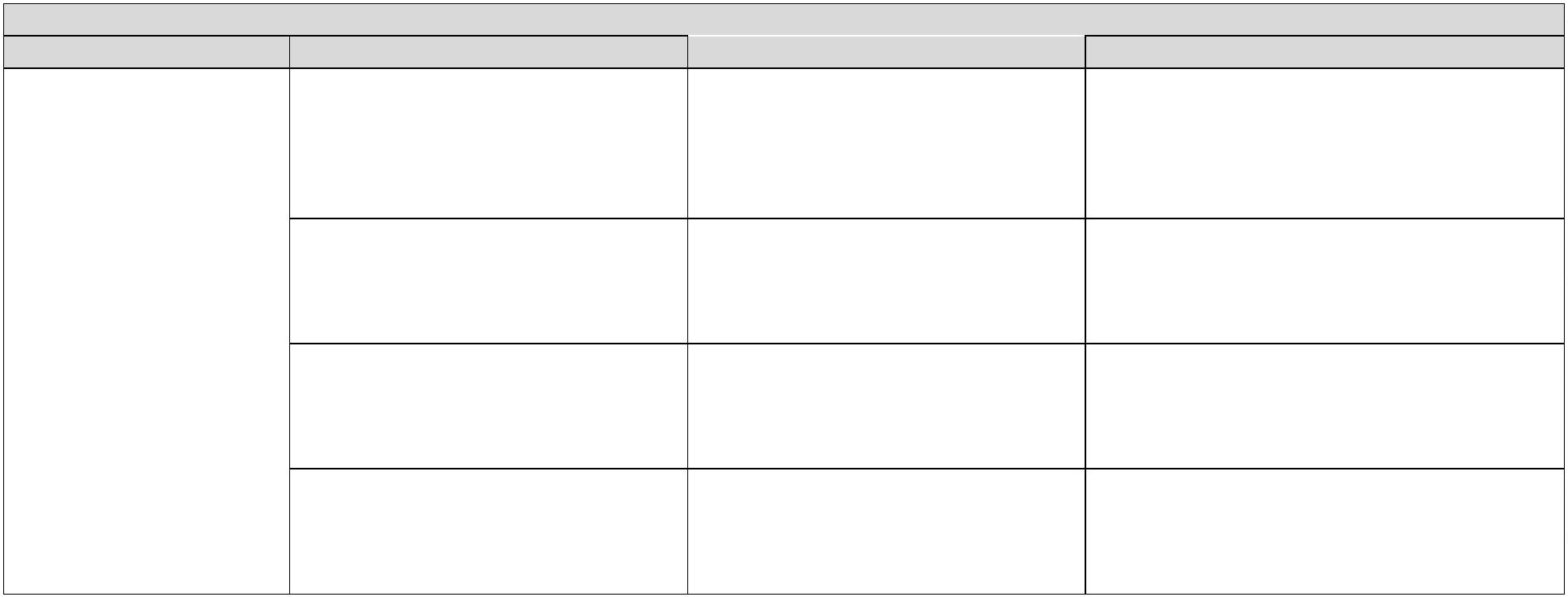 Ministero dell’Istruzione□□□□PresenteSaltuario e/o parzialeAssenteè incoraggiato a manifestare leproprie conoscenze e abilitàNon pertinente all’attivitàosservata□□□□PresenteL’attività si svolge in unclima disteso ecollaborativo. Il docenteSOSha adattato con chiarezza ilpercorso suddividendo i contenutie predisponendo strumentiadeguatiSaltuario e/o parzialeAssenteNon pertinente all’attivitàosservata□Presenteha adeguato i materiali ai diversilivelli di abilità e ai diversi stilicognitivi degli alunni□ Saltuario e/o parziale□ Assente□ Non pertinente all’attivitàosservatasono coinvolte in modo attivo nelle □ PresenteLe figure presenti(colleghi curricolari,educatore, assistenti)attività proposte□ Saltuario e/o parziale□□AssenteNon pertinente all’attivitàosservataÈ predisposto, con l’insegnantecurricolare, in modo efficace: il□ PresenteLo spazio è gestito inmaniera funzionale alleattività proposte. Ilsetting d’aula….□ Saltuario e/o parzialedocente SOS organizza e alterna gli □ Assentespazi a disposizione per l’intervento □ Non pertinente all’attivitàcon l’alunno con disabilità in modoche i momenti scolastici e le attivitàproposte siano efficaci.osservataè scandito e diversificato eutilizzato in modo efficace□ PresenteIl tempo□ Saltuario e/o parziale□ Assentealternando le attività con l’alunnocon disabilità in modo che sianoadeguate ai tempi di attenzione ecollaborazione dell’alunno.□ Non pertinente all’attivitàosservata3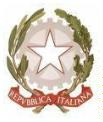 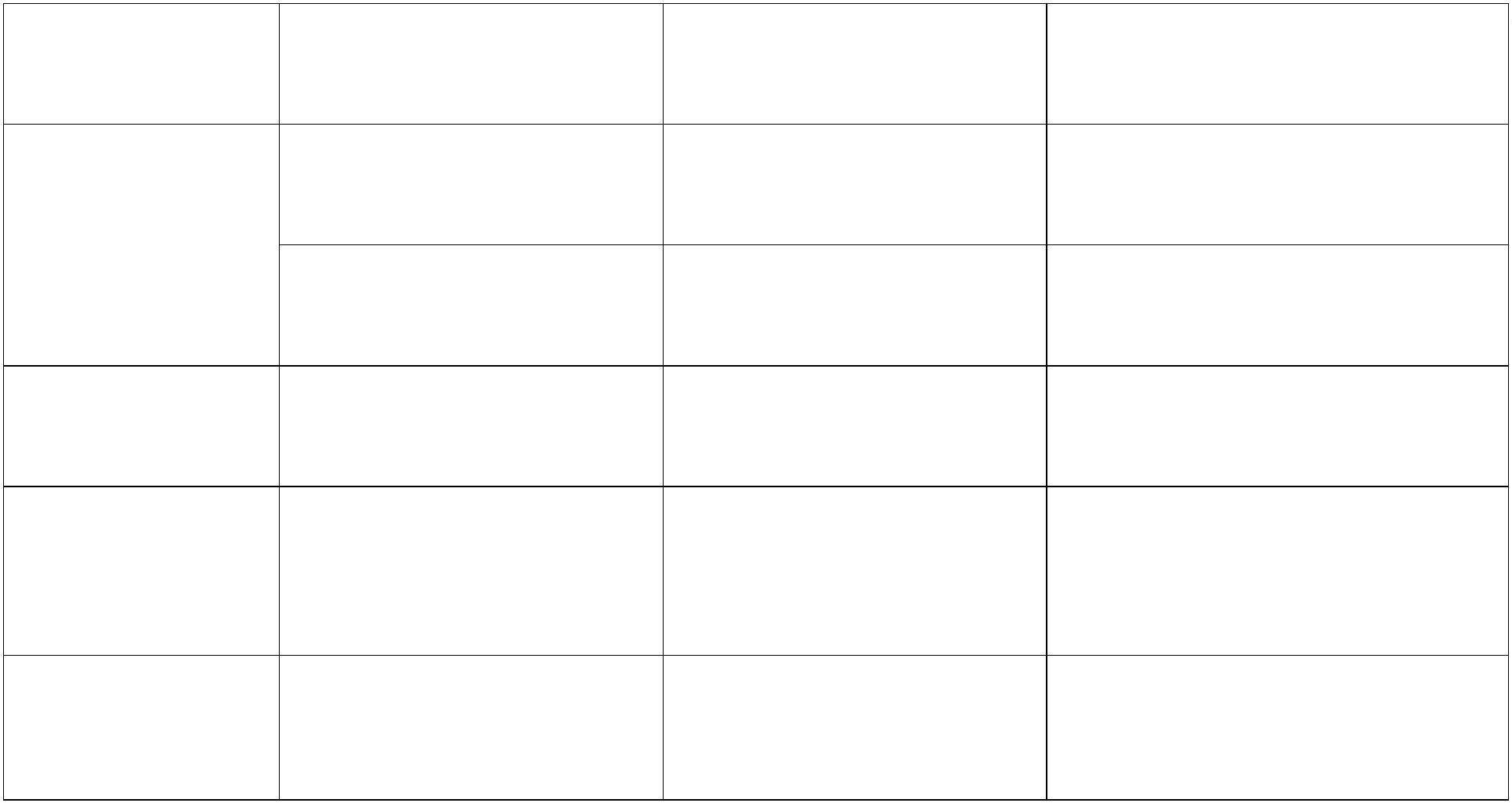 Ministero dell’IstruzioneProgettazione e realizzazione dell’azione didattico disciplinareDescrittoreFrequenzaIndicatoreNotecorrelando i materiali ai diversilivelli di abilità e ai diversi stilicognitivi degli alunni□ PresenteIl docente ha progettatol’attività didattica, instretto raccordo col PEI□ Saltuario e/o parziale□ Assente□Non pertinente all’attivitàosservatacon chiarezza, suddividendo icontenuti e predisponendostrumenti compensativi adeguati□ Presente□ Saltuario e/o parziale□ AssenteNon pertinente all’attività□osservatacoprogettandola con l’insegnantecurricolare e le eventuali altrefigure di riferimento, visto il PEI□ Presente□ Saltuario e/o parziale□ AssenteNon pertinente all’attività□osservataoperando scelte pedagogichefinalizzate all’incrementodell’autonomia nell’ottica dellascelta di vita□ Presente□ Saltuario e/o parziale□ Assente□ Non pertinente all’attivitàosservataprevedendo una tempisticacongrua rispetto agli obiettivi diapprendimento comuni daraggiungere e al PEI□ Presente□ Saltuario e/o parziale□ Assente□ Non pertinente all’attivitàosservatatenendo conto degli obiettivi diapprendimento già raggiunti□ Presente□ Saltuario e/o parziale□□AssenteNon pertinente all’attivitàosservatainteragendo con i colleghi delteam/consiglio di classe, al fine diconsiderare le interrelazioni tra lediscipline/campi di esperienza□ Presente□ Saltuario e/o parziale□ Assente□ Non pertinente all’attivitàosservata4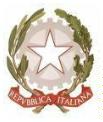 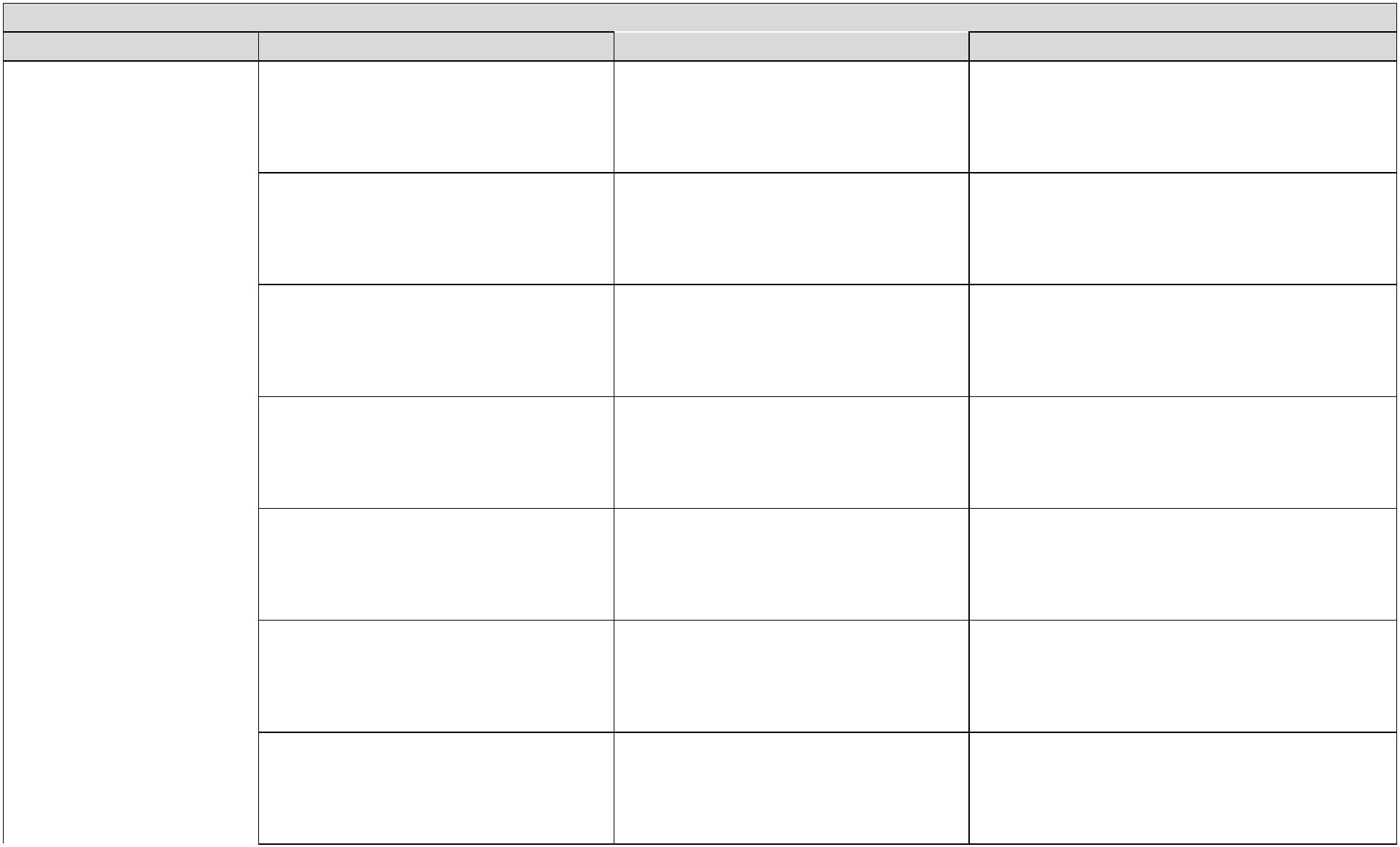 Ministero dell’Istruzionescegliendo nuclei disciplinari□ Presentesignificativi e correlati agli obiettividel gruppo classe□ Saltuario e/o parziale□ Assente□Non pertinente all’attivitàosservataprevedendo appropriati strumentidi osservazione/verifica□ Presente□ Saltuario e/o parziale□□AssenteNon pertinente all’attivitàosservataesplicitandone gli obiettivi: mostra imateriali e comunica, in modocomprensibile all’alunno condisabilità (ad es. con supportivisivi…) l’attività o la sequenza delleattivitàdando i istruzioni accessibiliall’alunno (esemplificazionipratiche, visive, orali…) sulleprocedure per svolgere un’attivitàIl docente ha svoltol’attività didattica□Presente□ Saltuario e/o parziale□□AssenteNon pertinente all’attivitàosservata□ Presente□ Saltuario e/o parziale□ Assente□ Non pertinente all’attivitàosservataalternando diverse attività emetodologie di insegnamento□ PresenteSpecificare con un X:□ Saltuario e/o parziale….. Spiegazione frontale□□AssenteNon pertinente all’attività….. Brain stormingosservata….. Problem solving/Stimolo allariflessione attraverso domande mirate……………………….. Momenti di verifica formativa.. Attività di manipolazione.. Flipped classroom.. Role-Playing.. Circle time.. Cooperative learning.. Lavoro di gruppo.. Peer tutoring.. (Altro, da specificare)_______________________5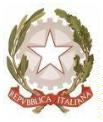 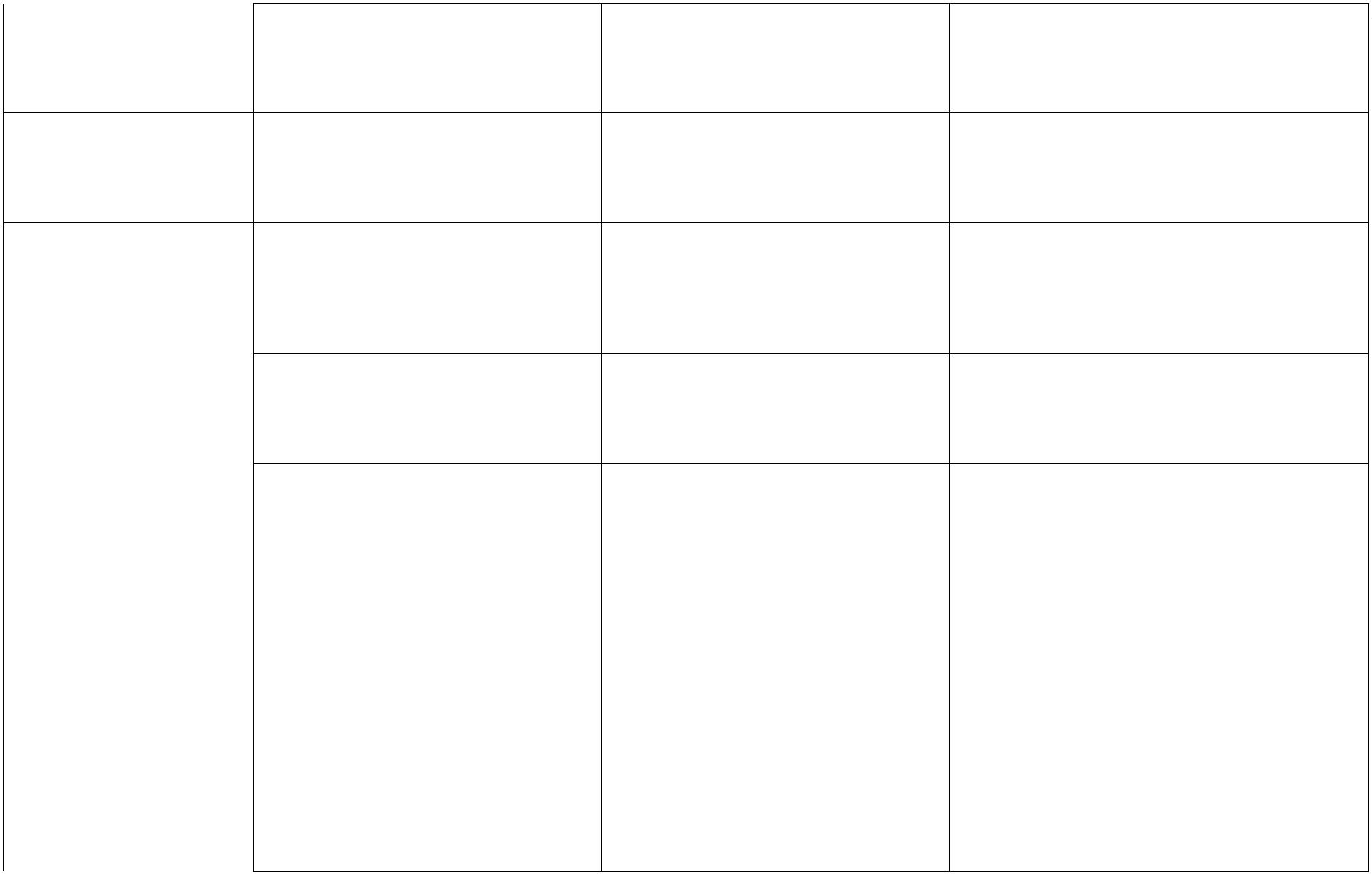 Ministero dell’Istruzioneintegrando le tecnologiedell’informazione e dellacomunicazione all’internodell’attività□ PresenteSpecificare con una X:□ Saltuario e/o parziale□ Assente…….. LIM, prevalentemente per proiezione.. LIM, in modo interattivo□ Non pertinente all’attivitàosservata….. Tablet…………….. Computer based.. BYOD (Bring your own device).. Navigazione in internet.. Libro digitale/espansioni online.. (Altro, da specificare)_______________________con attenzione□ Presenteall’individualizzazione del percorso□ Saltuario e/o parziale□□AssenteNon pertinente all’attivitàosservatacon attenzione allapersonalizzazione del percorso□ Presente□ Saltuario e/o parziale□□AssenteNon pertinente all’attivitàosservatausando strategie didattiche dirinforzo e implementazionedell’apprendimento (supporto allacomunicazione verbale, strategielogico-visive, feedback,□ Presente□ Saltuario e/o parziale□ Assente□ Non pertinente all’attivitàosservataincoraggiamento allapartecipazione, ecc.)assegnando compiti coerentirispetto alle attività svolte□ Presente□ Saltuario e/o parziale□□AssenteNon pertinente all’attivitàosservata6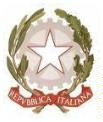 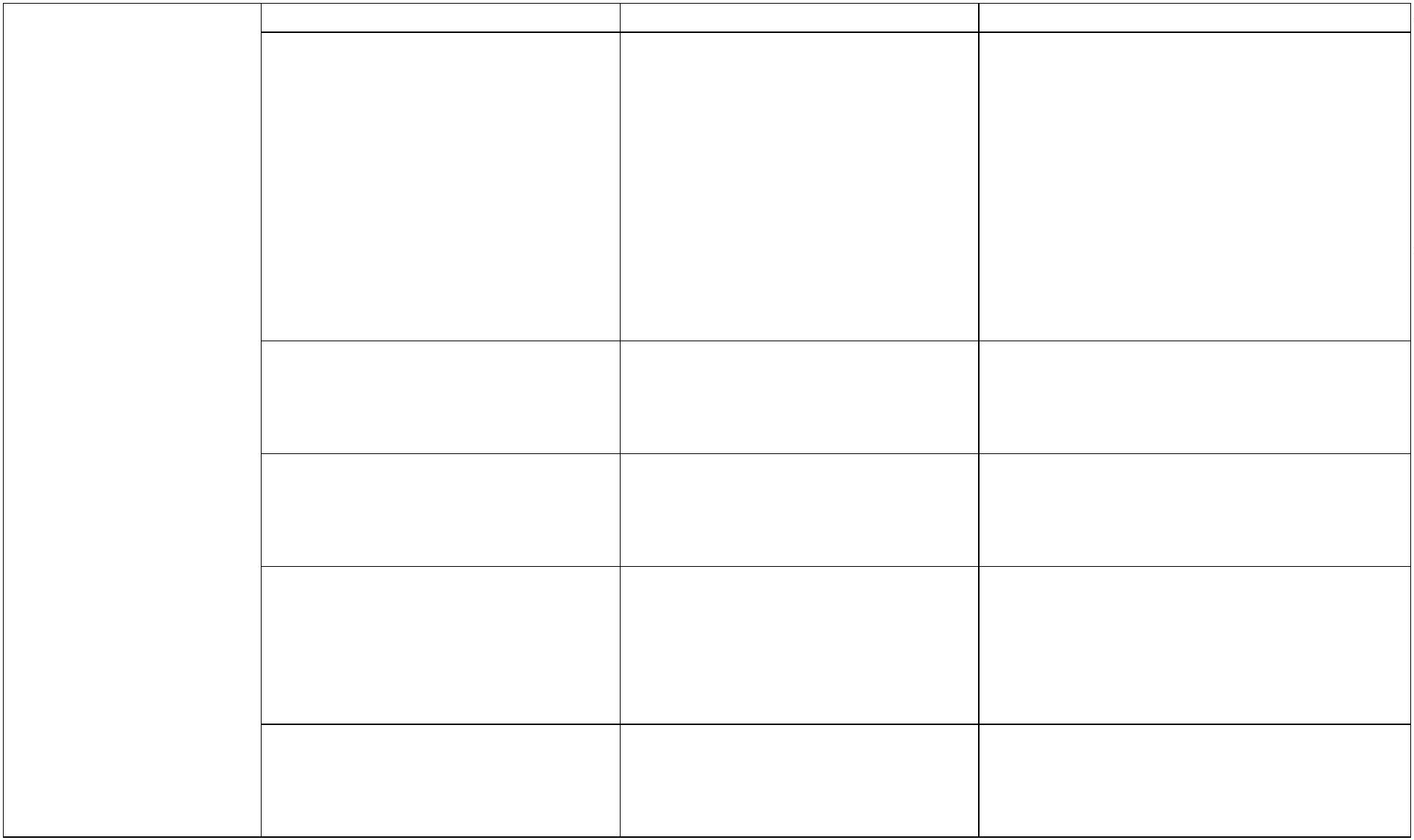 Ministero dell’IstruzioneProcessi di valutazioneFrequenzaDescrittoreIndicatoreIl docente SOScontribuisce a valutare irisultati diNoterispettando ed eventualmenteintegrando le tipologie di prove e icriteri previsti dal collegio docenti□ Presente□ Saltuario e/o parziale□ Assente□Non pertinente all’attivitàapprendimentoosservataadattando, assieme all’insegnatecurricolare e alle altre figure, letipologie di verifica formalizzate alPEI□ Presente□ Saltuario e/o parziale□ Assente□ Non pertinente all’attivitàosservatacoprogettando le prove conl’insegnante curricolare e le□ Presente□ Saltuario e/o parzialeeventuali altre figure di riferimento □ Assentein stretto raccordo con gli obiettiviprevisti dai PEI□ Non pertinente all’attivitàosservatatenendo conto dei PDP degli alunnicon DSA e degli eventuali PDP ecomunque delle caratteristichedegli alunni con altre tipologie diBES, al fine dell’adozione degli□ Presente□ Saltuario e/o parziale□ Assente□ Non pertinente all’attivitàappropriati strumenti compensativi osservatae misure dispensativeper le prove scritte,scritto/grafiche, pratiche□ Presente□ Saltuario e/o parziale□ Assentepredisponendo e allegando alleprove specifiche griglie divalutazione correlate al PEIadottando opportune strategie diindividualizzazione al fine dellacomprensione e superamento deglierrori, secondo la metodologiadell’apprendimento per prove ederrori□ Non pertinente all’attivitàosservata□□□□PresenteSaltuario e/o parzialeAssenteNon pertinente all’attivitàosservataevidenziando il raggiungimentodegli eventuali obiettivi diapprendimento propri del percorsodi educazione civica□□□PresenteSaltuario e/o parzialeAssente7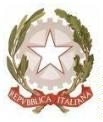 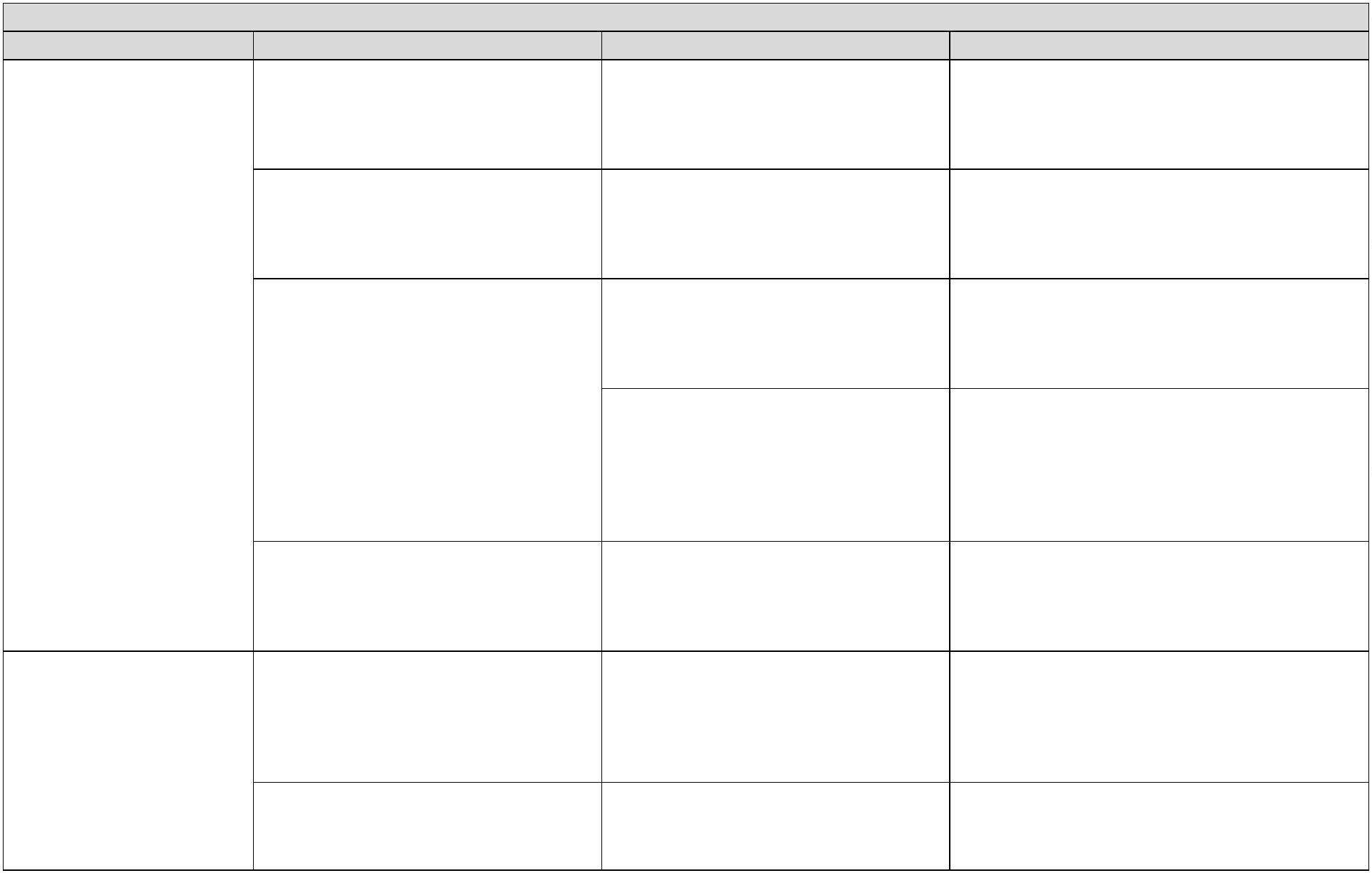 Ministero dell’Istruzione□Non pertinente all’attivitàosservataadottando specifici strumenti divalutazioneIl docente SOScontribuisce a valutarele competenzetrasversali presenti nelPEI□□PresenteSaltuario e/o parziale□ AssenteNon pertinente all’attività□osservatanel confronto collegiale coi colleghi □ Presente□□□Saltuario e/o parzialeAssenteNon pertinente all’attivitàosservatadesumendo il grado di□ Presenteraggiungimento delle stesseattraverso l’osservazione□ Saltuario e/o parziale□ Assentesistematica e l’analisi delle verifiche □ Non pertinente all’attivitàsvolteosservata8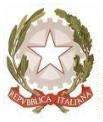 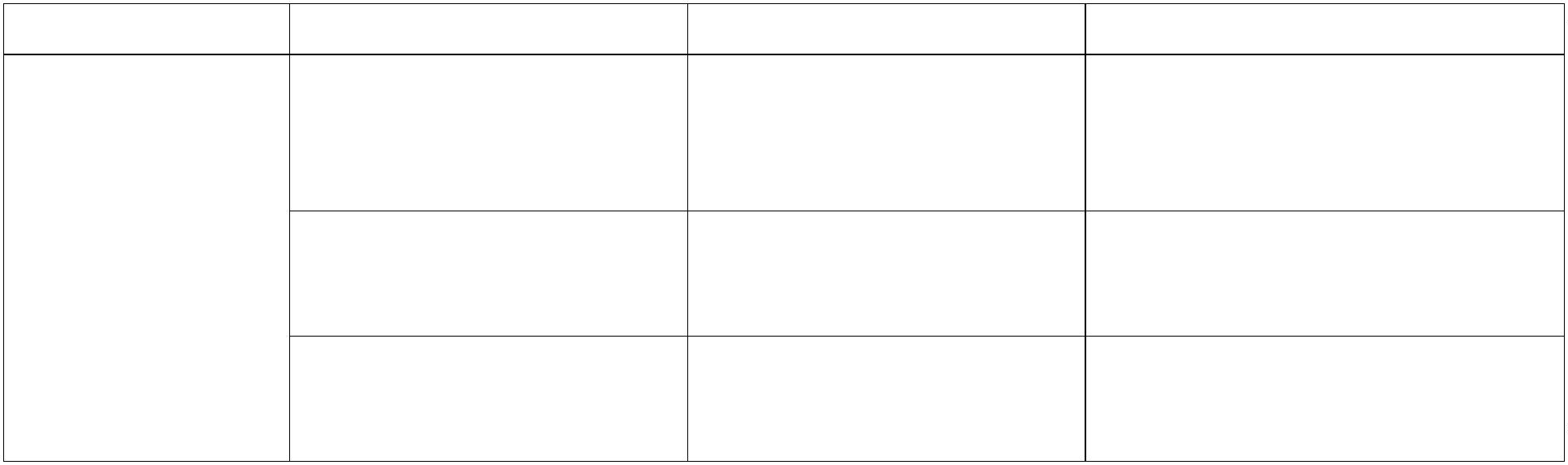 